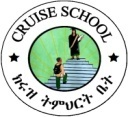     E- mail: cruiseschoolet.et   27188   web site:  www.cruiseschool.net.com                                  KG-1 campus 0113-724400 / 0113-206005 KG-2campus 0113-711683KG-30118-391527Match the words with pictures .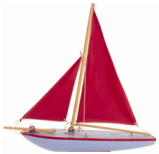 yachtzebra 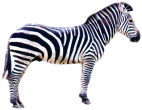 x-mas 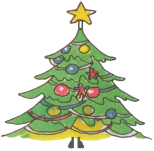 yo-yo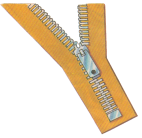 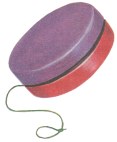        zip                           II.Name the pictures .                            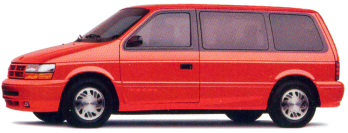 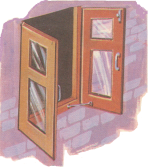 ____________                                                          ____________   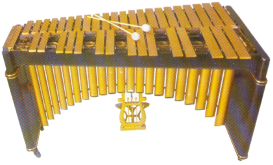 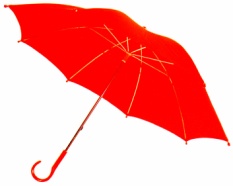 ____________                                                           ____________                                                                                            Page 1III.Write the letters in ’’a b c’’ order .   h      i      g       j       l      k ___      ___     ___       ___       ___      ___ o       p      m       q         n        ___      ___       ___        ___          ___        IV.Make  words by the given letters .j ____________,  ____________       n____________,  ____________       s ____________,  ____________       q____________,  ____________       	Page2Name:  _________________________ LKG  Section: ______Roll no.______                    2012E.C Second  Semester   English        Work Sheet 